MAT_8r_14_8. 4. 2020_Krog in njegovi deliSEDAJ ZAČENJAMO Z NOVIM POGLAVJEM – KROGVERJAMEM, DA VAM UVOD V NOVO  SNOV NE BO DELAL TEŽAV, SAJ STE SE S KROGOM SREČALI ŽE V NIŽJIH RAZREDIH.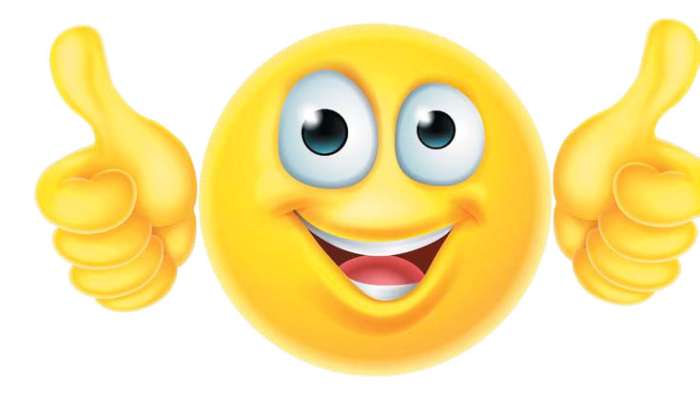 Navodilo za delo:V delovnem zvezku (51-52) preberi poglavje Krog in njegovi deli. Še posebej bodi pozoren na rešena primera. Beri z razumevanjem! V zvezek zapiši naslov KROG in podnaslov Krog in njegovi deli ter prepiši besedilo(in preriši slike) v uvodu pod Nauči se.V delovnem zvezku (52-53) reši nalogi: 1, 2* dodatni nalogi: 8 in 9Na portalu UČIM SE rešuj naloge: Večkotniki, krog         Krog in krožnicaV kolikor boste imeli kakšno vprašanje, mi seveda lahko pišete na moj elektronski naslov: marija.borsic@os-dobrna.siUspešno delo in ostanite zdravi.Marija Boršič